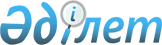 О внесении изменений и дополнений в постановления Правительства Республики Казахстан от 9 декабря 2005 года N 1228 и от 12 декабря 2005 года N 1235Постановление Правительства Республики Казахстан от 5 сентября 2006 года N 843



      Правительство Республики Казахстан 

ПОСТАНОВЛЯЕТ:





      1. Внести в некоторые решения Правительства Республики Казахстан следующие изменения и дополнения:




      1) в 
 постановлении 
 Правительства Республики Казахстан от 9 декабря 2005 года N 1228 "О реализации Закона Республики Казахстан "О республиканском бюджете на 2006 год":



      в приложении 1 к указанному постановлению:



      в разделе II "Затраты":



      в функциональной группе 01 "Государственные услуги общего характера":



      в подфункции 02 "Финансовая деятельность":



      по администратору 600 "Агентство Республики Казахстан по регулированию деятельности регионального финансового центра города Алматы":



      по программе 001 "Обеспечение деятельности уполномоченного органа по регулированию деятельности регионального финансового центра города Алматы":



      по подпрограмме 001 "Аппарат центрального органа" цифры "727974" заменить цифрами "1352260";



      по подпрограмме 009 "Материально-техническое оснащение государственных органов" цифры "678066" заменить цифрами "53780";




      2) в 
 постановлении 
 Правительства Республики Казахстан от 12 декабря 2005 года N 1235 "Об утверждении паспортов республиканских бюджетных программ на 2006 год":



      в приложении 368-1 к указанному постановлению:



      в графе 5 таблицы пункта 6:



      в абзаце первом строки, порядковый номер 2, после слов "Оплата аренды помещения." дополнить словами "Приобретение административного здания.";



      в строке, порядковый номер 4 после слова "Приобретение" дополнить словом "автотранспорта,";



      в строке, порядковый номер 5:



      слова "информационных систем" заменить словами "программных продуктов";



      слова "для работы с документами на государственном языке, обновление программного обеспечения. Техническое и системное обслуживание оборудования и сетей, систем серверного помещения, телекоммуникационного и другого оборудования Агентства. Приобретение и сопровождение программных продуктов по информационной безопасности" исключить;



      перед словами "Приобретение вычислительной техники" дополнить словами "Получение услуг по системному и техническому обслуживанию.";



      слова "активного сетевого" заменить словом "периферийного";



      слова ", запасных частей" исключить;



      слова "Получение услуг по демонтажу/монтажу оборудования, сопутствующих услуг по ремонту, доставке оборудования." исключить;



      слова "и VPDN" исключить;



      в пункте 7 "Ожидаемые результаты выполнения бюджетной программы":



      в абзаце первом цифры "78" заменить цифрами "100";



      в абзаце третьем:



      цифры "9420" заменить цифрами "13522,6";



      цифры "33" заменить цифрами "25,75";



      цифры "366,5" заменить цифрами "285,87";



      слова "; средняя оплата услуг Международного консультативного совета - 7937,5 тыс.тенге" исключить.




      2. Настоящее постановление вводится в действие со дня подписания.

      

Исполняющий обязанности




        Премьер-Министра




      Республики Казахстан


					© 2012. РГП на ПХВ «Институт законодательства и правовой информации Республики Казахстан» Министерства юстиции Республики Казахстан
				